Zpráva ze zahraniční služební cestyPříloha: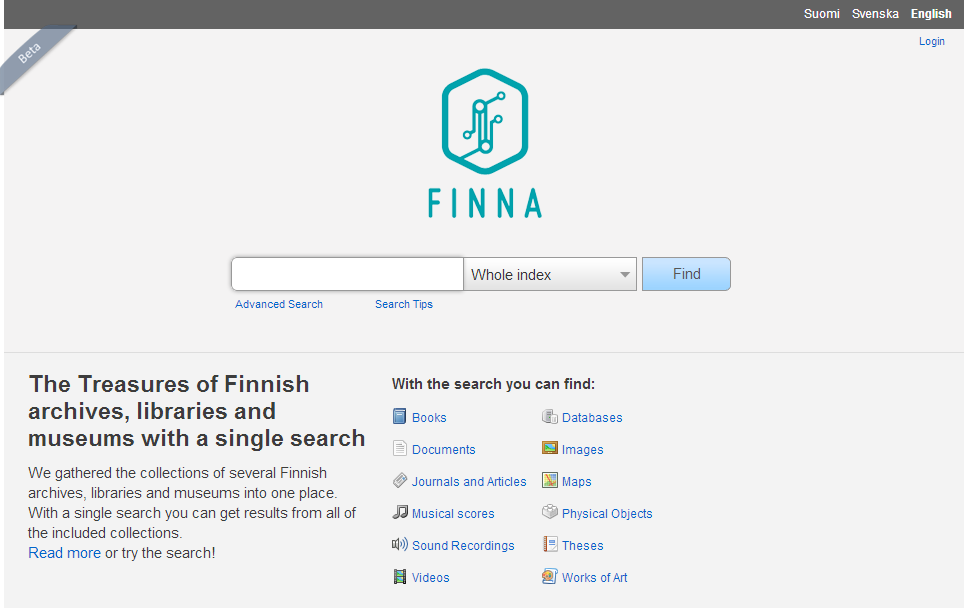 http://www.finna.fi – možnost hledat konkrétní typ dokumentu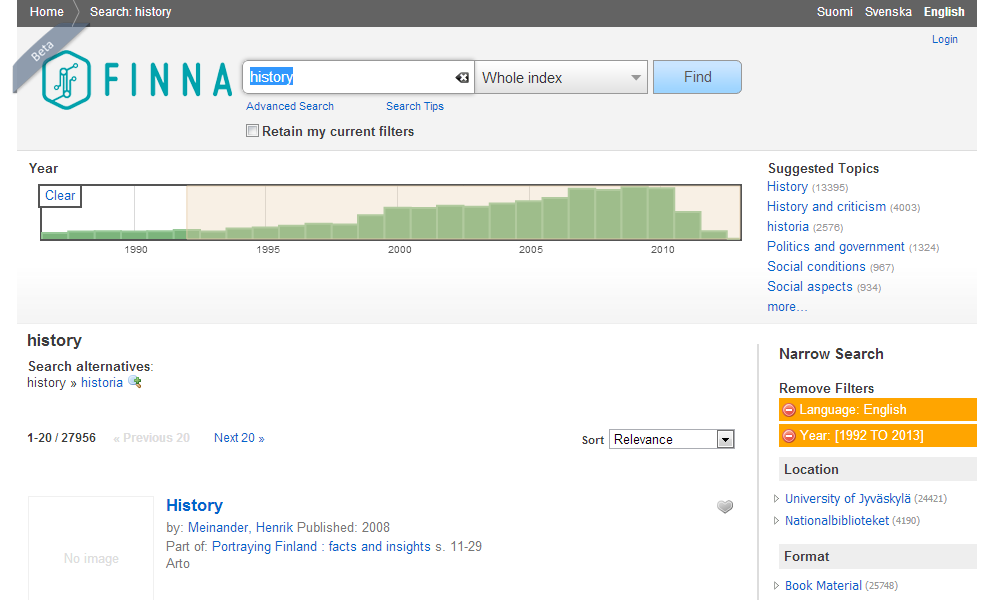 časová osa  v rozhraní Finna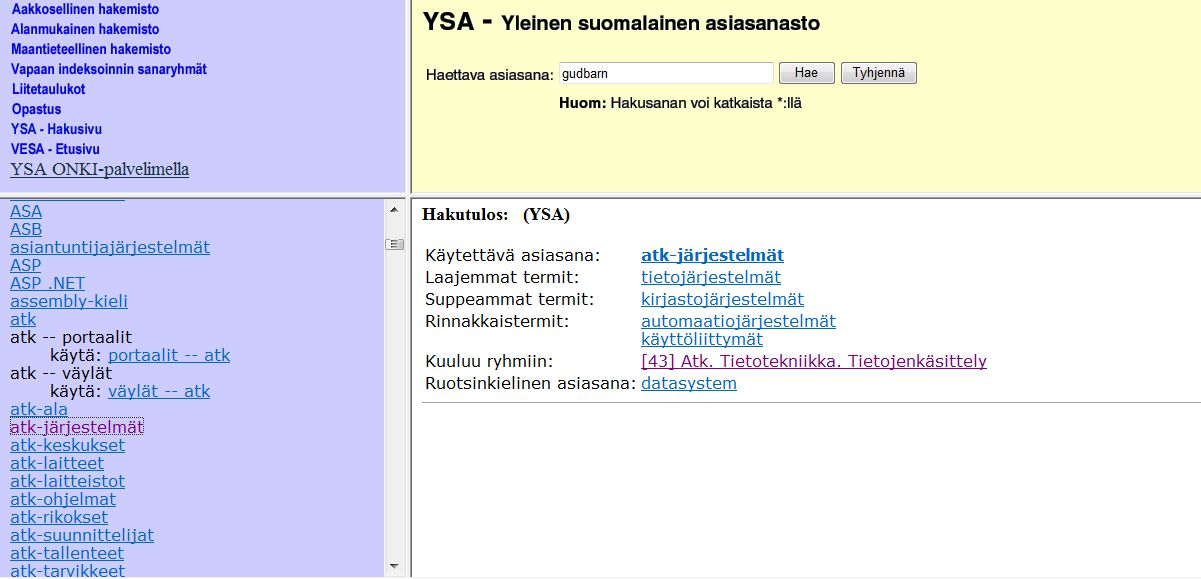 YSA (univerzální tezaurus) - ukázka záznamu 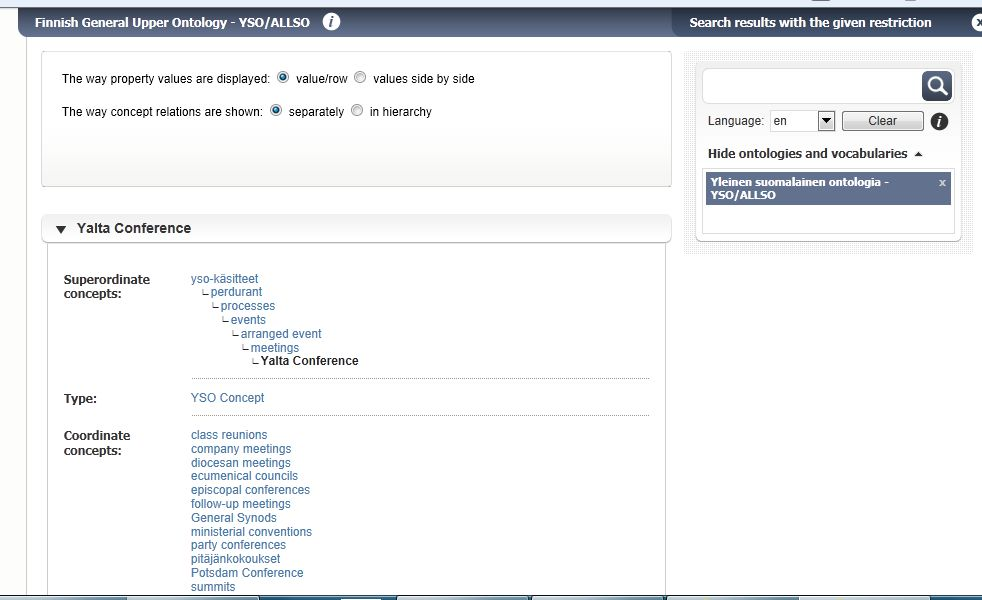 YSO (finská ontologie na bázi YSA) – ukázka záznamu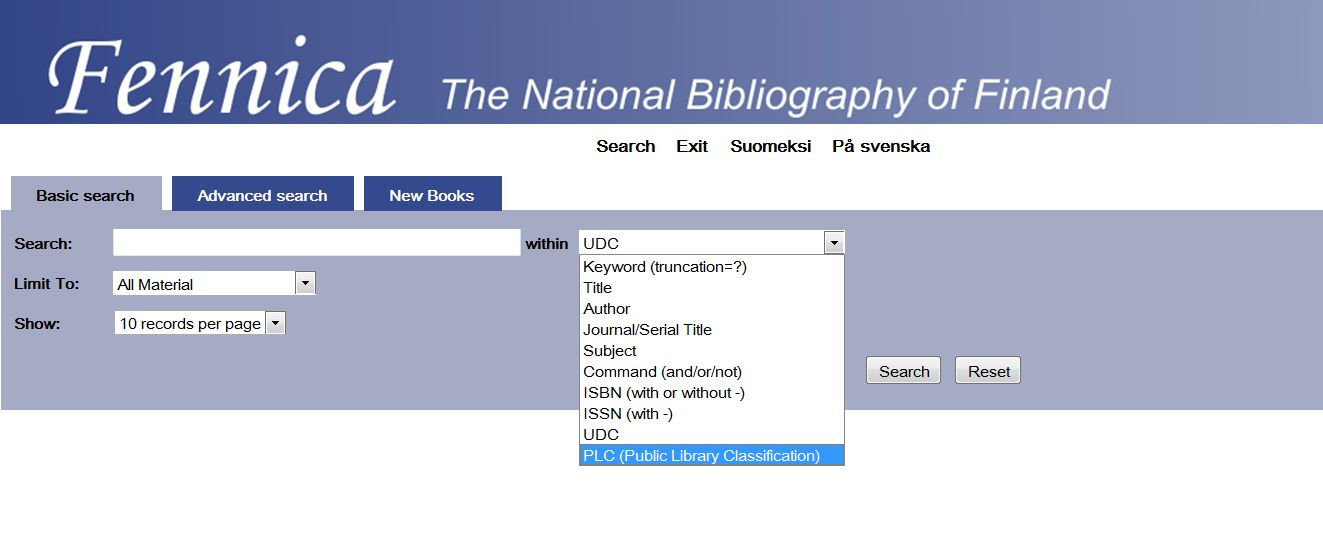 Fennica – rejstříky MDT a YKL/PLC (Public Library Classification)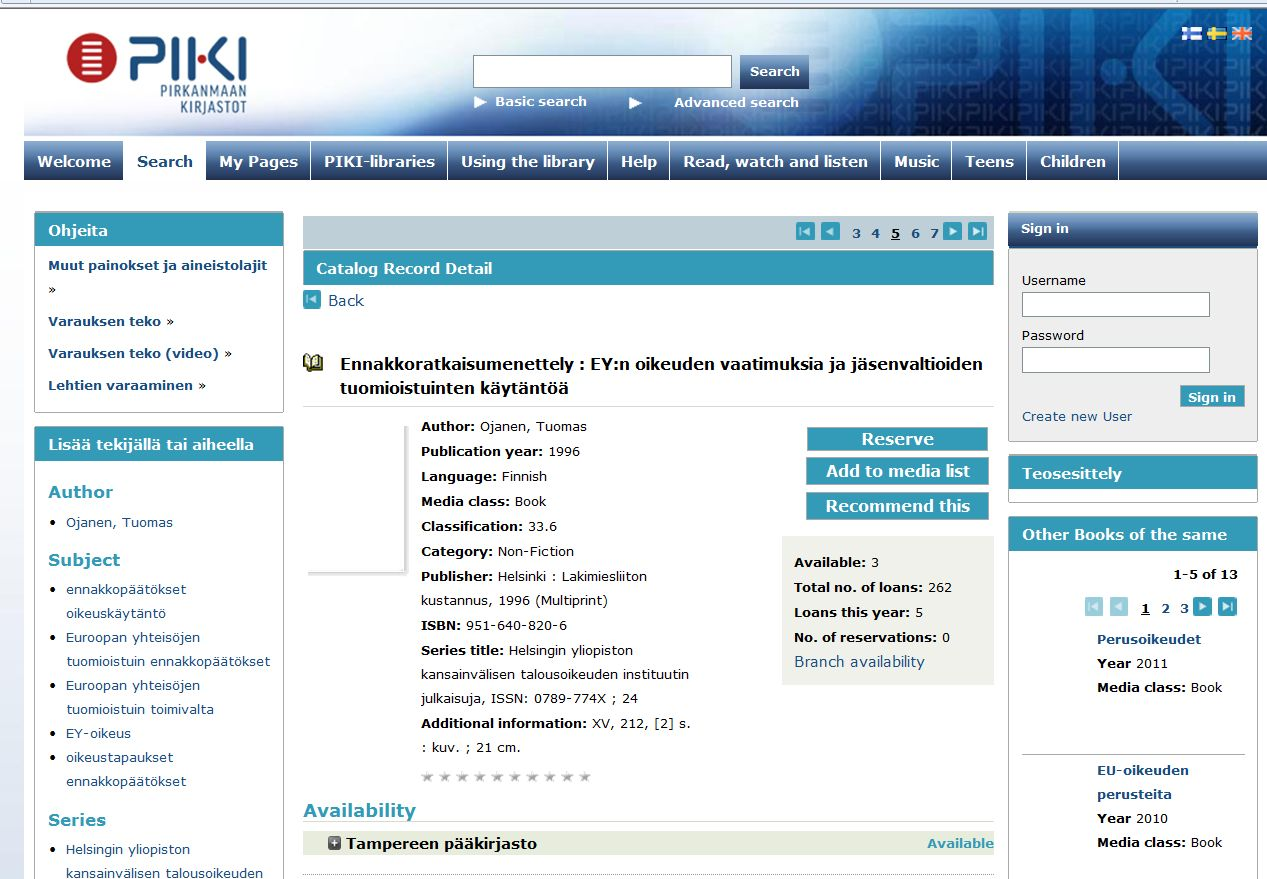 Klasifikační systém YKL v BIB záznamu veřejných knihoven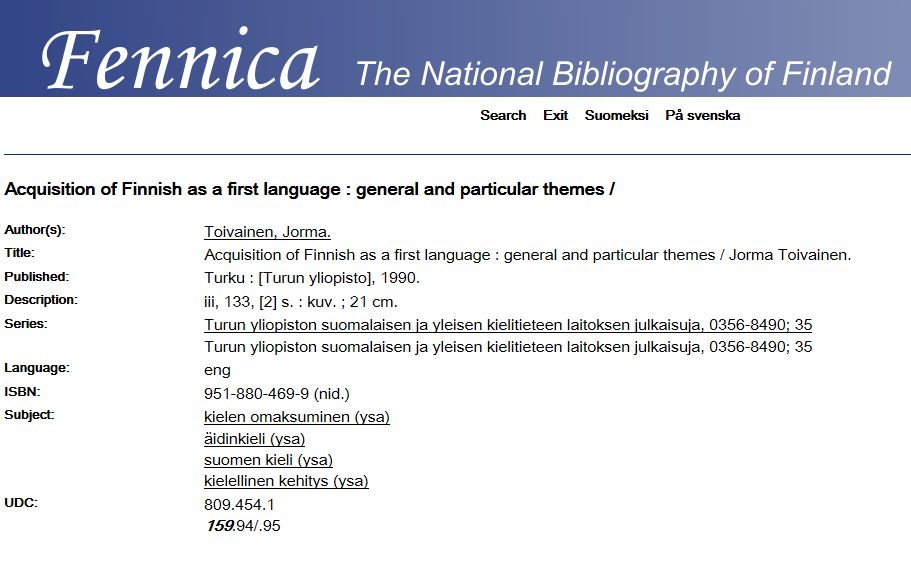 Klasifikační systémy používané v záznamech Finské národní bibliografie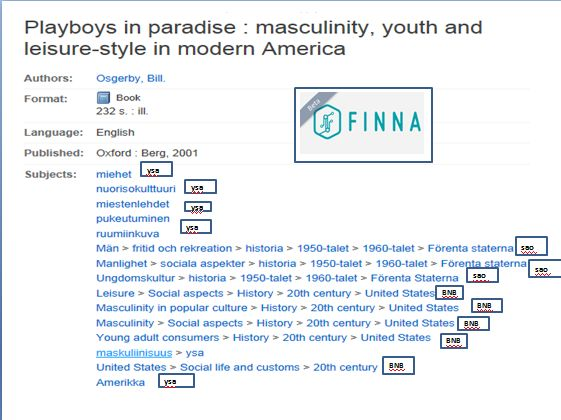 Projekt Finna - ukázka věcných selekčních prvků (deskriptorů a předmětových hesel) pocházejících z různých systému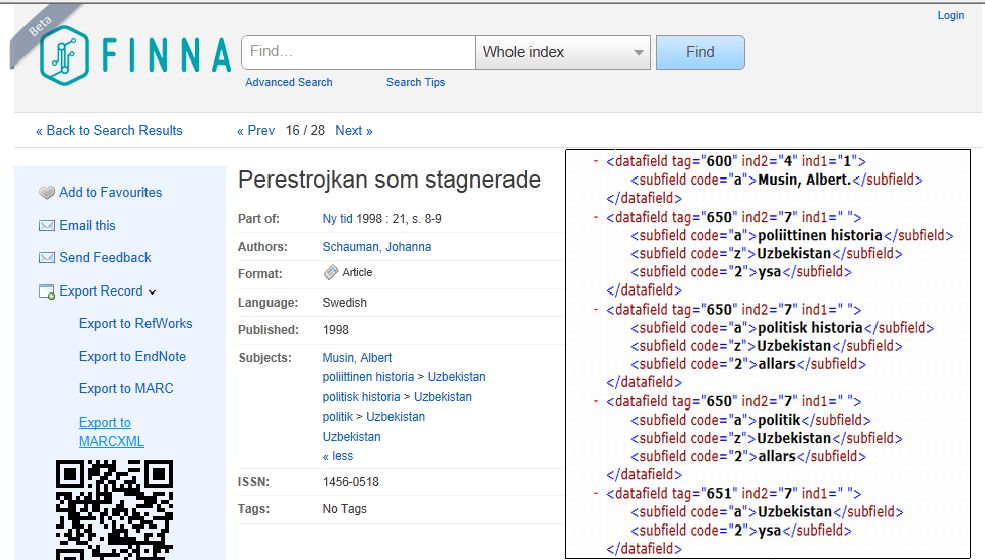 Projekt Finna – ukázka věcných selekčních prvků finské a švédské verze tezauru YSA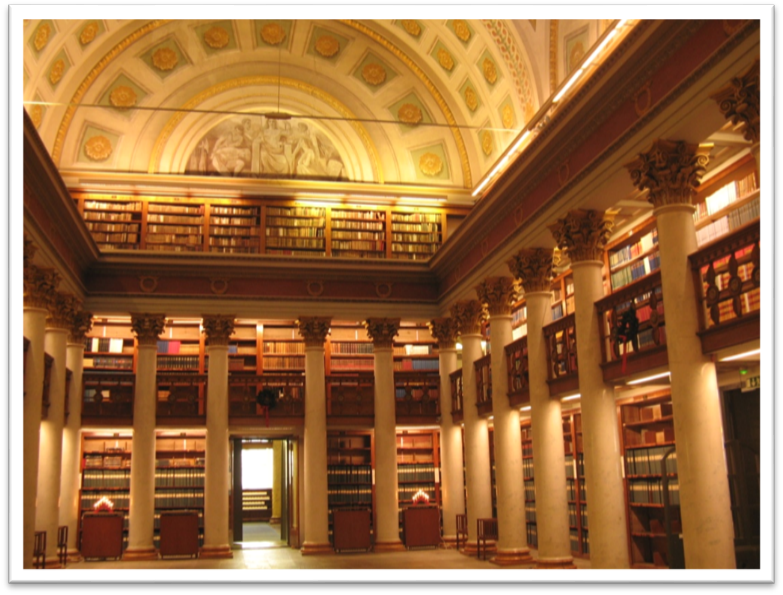 Vstupní hala NK Finska s vybranými částmi volného výběru: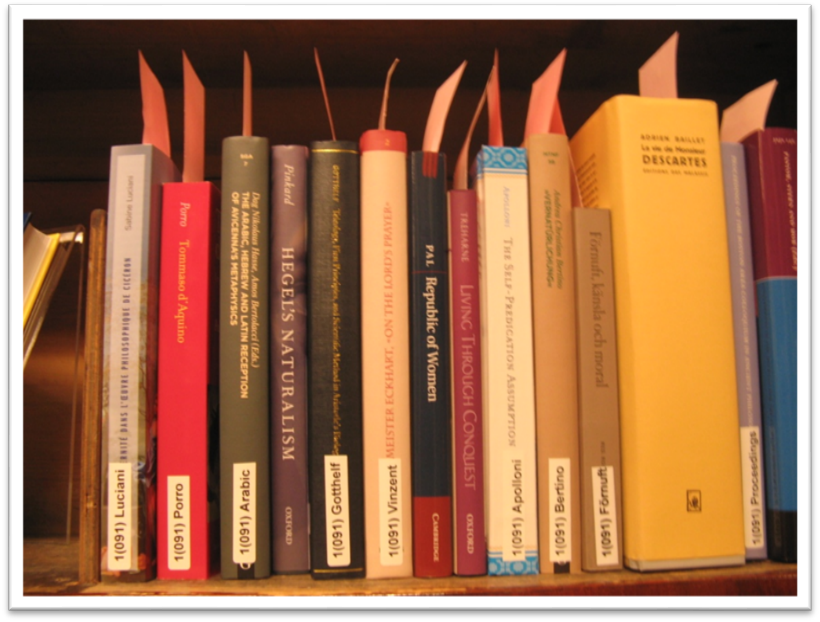 Označení knih ve volném výběru (vstupní hala NK Finska), nově získané tituly jsou označeny vloženým růžovým lístkem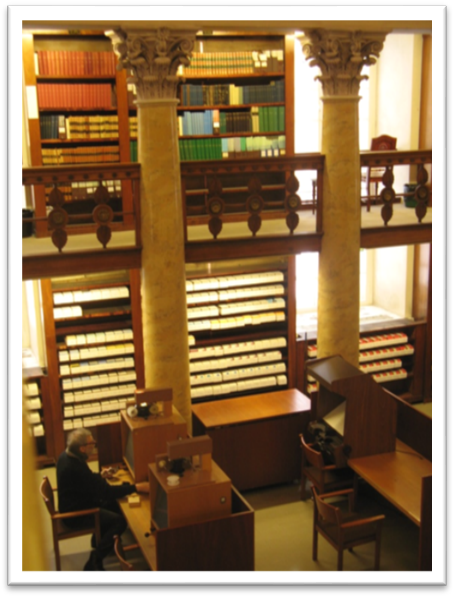 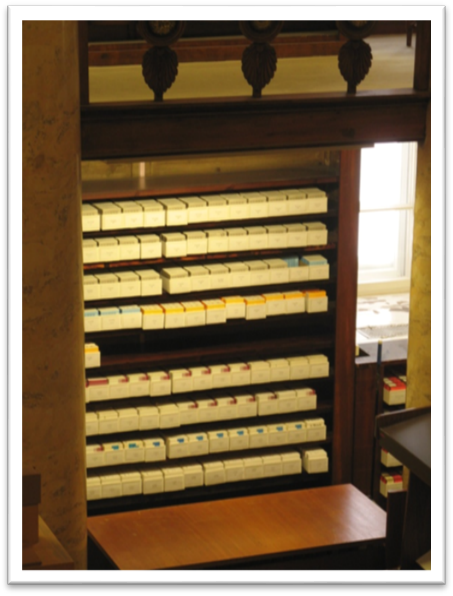 Zpřístupnění mikrofilmů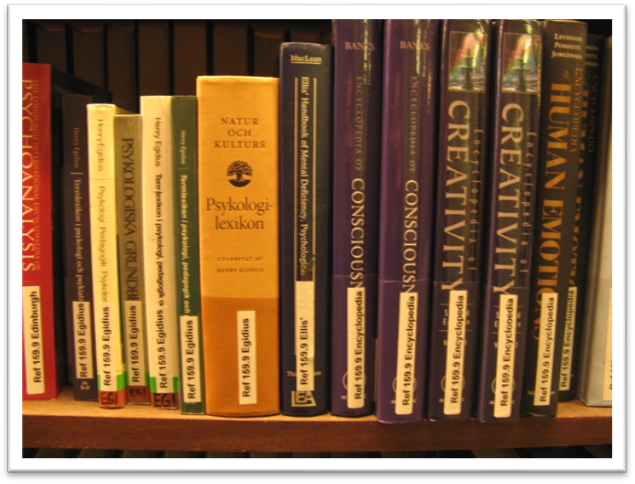 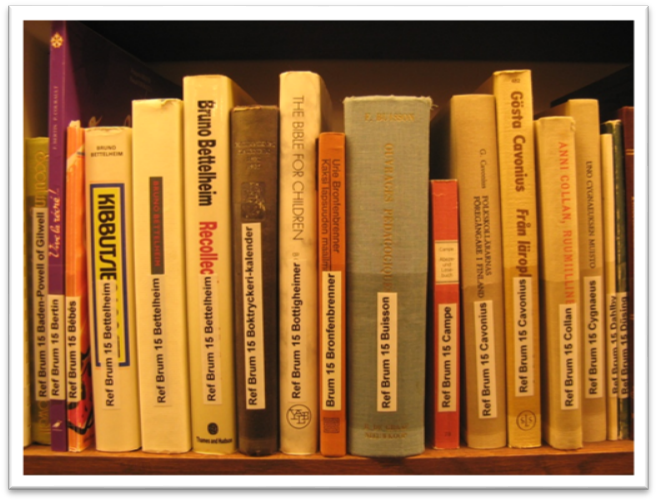 Označení knih ve volném výběru – referenční příručce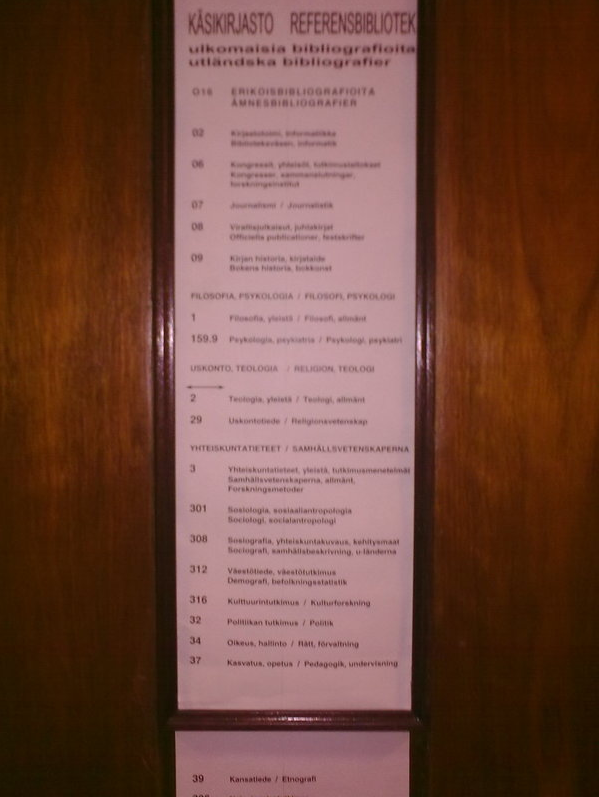 Volný výběr – aplikace klasifikačního systému MDTJméno a příjmení účastníka cestyMgr. Karolína Košťálová, Mgr. Marie BalíkováMgr. Karolína Košťálová, Mgr. Marie BalíkováPracoviště – dle organizační struktury1.2.3 – KFS/Odbor služeb / Oddělení referenčních a meziknihovních služeb1.1.5 – NFS/Odbor doplňování a zpracování fondů1.2.3 – KFS/Odbor služeb / Oddělení referenčních a meziknihovních služeb1.1.5 – NFS/Odbor doplňování a zpracování fondůPracoviště – zařazeníDůvod cestyFinská Národní digitální knihovna, rozhraní Finna; systémy věcného zpřístupnění ve Finsku a v projektu Finna Finská Národní digitální knihovna, rozhraní Finna; systémy věcného zpřístupnění ve Finsku a v projektu Finna Místo – městoHelsinkyHelsinkyMísto – zeměFinskoFinskoDatum (od-do)17.12.2012 – 19.12.2012 17.12.2012 – 19.12.2012 Podrobný časový harmonogram17.12.2012 – přílet do Helsinek18.12.2012  - setkání k rozhraní Finna19.12. 2012 – návštěva Národní knihovny19.12. 2012  - odlet do Prahy 17.12.2012 – přílet do Helsinek18.12.2012  - setkání k rozhraní Finna19.12. 2012 – návštěva Národní knihovny19.12. 2012  - odlet do Prahy Spolucestující z NKMgr. Marie BalíkováMgr. Marie BalíkováFinanční zajištěníK. Košťálová - rozpočet NK ČR, projekt INTERPIM. Balíková -  projekt INTERPIK. Košťálová - rozpočet NK ČR, projekt INTERPIM. Balíková -  projekt INTERPICíle cestyCílem cesty bylo bližší seznámení se s rozhraním Finna, které  Národní knihovna Finska buduje v rámci svého projektu Národní digitální knihovny a plány na jeho rozvoj s ohledem na obdobné aktivity NK ČR. Rozhraní Finna je, obdobně jako modul zpřístupnění projektu NDK, založeno na využívání discovery rozhraní a tvorbě lokálního indexu v možné kombinaci s indexem centrálním. Dalším cílem cesty bylo získat informace o systémech věcného zpřístupnění používaných ve Finsku se zaměřením na  projekt Finna. Cílem cesty bylo bližší seznámení se s rozhraním Finna, které  Národní knihovna Finska buduje v rámci svého projektu Národní digitální knihovny a plány na jeho rozvoj s ohledem na obdobné aktivity NK ČR. Rozhraní Finna je, obdobně jako modul zpřístupnění projektu NDK, založeno na využívání discovery rozhraní a tvorbě lokálního indexu v možné kombinaci s indexem centrálním. Dalším cílem cesty bylo získat informace o systémech věcného zpřístupnění používaných ve Finsku se zaměřením na  projekt Finna. Plnění cílů cesty (konkrétně)Cíle byly splněny.Cíle byly splněny.Program a další podrobnější informaceV Národní knihovně jsme se 18.12.2012 setkali s Aki Lassilou (National Library of Finland/Library Network Services, manažer vývoje veřejného rozhraní Finna). K cílům projektu National Digital Library of Finland patří vytvořit „vstupní bod“ ke sbírkám finských knihoven, muzeí a galerií (tj. vznik veřejného rozhraní Finna), dále digitalizovat většinu kulturního dědictví ve finských paměťových institucích a dále i vývoj LPT řešení pro uchování digitálních/elektronických materiálů kulturního dědictví a samozřejmě spolupráce s Europeannou. Zajímavou informací je, že v rámci projektu existuje speciální oddělení/tým pracovníků, kteří se starají o propagaci projektu a zejména rozhraní na veřejnosti.17.12.2012 byla spuštěna beta-verze veřejného rozhraní Finna nově i na samostatné URL http://www.finna.fi, do té doby bylo rozhraní nabízeno v testovacím demo provozu.Do projektu Finna je nyní zapojeno několik významných institucí:Jyväskylä University LibraryThe National Archives of FinlandThe National Library of FinlandLusto The Finnish Forest Museum and other Kantapuu MuseumsTuusula Art MuseumFinnish National GalleryFinna je založena na několika modulech, které jsou navzájem propojeny, nové moduly je možné dle potřeby přidávat. Základními částmi je veřejné rozhraní pro uživatele a administrátorské prostředí pro správce. Dále je zde administrátorský panel pro organizace, customizaci a statistiky, vyhledávací nástroj Solr, modul RecordManager pro harvestování metadat, normalizaci, deduplikaci (vlastní produkt), finský lingvistický modul Voikko (http://voikko.sourceforge.net/), externí index a externí API. Velká část zmíněných modulů je open-source.Do rozhraní Finna bude zapojen i výše zmíněný komerční centrální index, který obsahuje data z licencovaných i volně přístupných zdrojů.  Proběhla soutěž na výběr tohoto centrálního indexu. Zvažují, zda uživatelům nabídnout po  zapojení centrálního indexu výsledky nalezené v lokálním  a centrálním indexu v jedné výsledkové množině (tj. najednou) nebo zda je oddělí např. do dvou výsledkových oken. Obě varianty by měly být ve VuFindu bez problému realizovatelné.Veřejné rozhraní Finna je založeno na open-source SW VuFind, do konce ledna 2013 bude nasazena nová verze portálu Finna (nový design, náhled tohoto rozhraní A.Lassila prezentoval), v létě 2013 by pak mělo dojít k migraci na VuFind 2.0.Každá instituce, která se zapojila do Finna, si může rozhraní Finna uzpůsobit tak, aby vzhledově odpovídalo jejím potřebám.  A.Lassila prezentoval rozhraní několika knihoven, ve všech případech bylo grafické pojetí, uspořádání obrazovky atd. v jednotlivých knihovnách kompletně odlišné od http://www.finna.fi i navzájem.V současné době mohou uživatelé na www.finna.fi vyhledávat v celém indexu, nicméně už na úvodní straně rozhraní je možné zvolit preferovaný druh dokumentu (kniha, hudebniny, obrázky, mapy atd., zvažují možnost vyhledávat i jen digitalizované dokumenty), ať již v rozbalovacím menu nebo pomocí „rozcestníku“ na úvodní obrazovce rozhraní.Dále uživateli v dalších fázích chtějí nabídnout možnost hledat pouze v lokálním indexu (tj. data z finských paměťových institucí), lokálním a centrálním (tedy licencované EIZ) nebo pouze v centrálním indexu.Časovou osu, která je standardní součástí rozhraní VuFind, dále upravili tak, že její užívání je pro uživatele velmi jednoduché a návodné.Standardní pokročilé hledání VuFindu je v rozhraní Finna (http://finna.fi/Search/Advanced) obohaceno o časovou osu pro snadnější zadání požadovaného časového období a zadání geolokace, ať již na základě koordinátů nebo výběrem konkrétního místa nebo oblasti z mapy. Pro geolokaci jsou prostřednictvím API využity externí zdroje.Kromě standardních možností je u exportu záznamů nabízen i QR kód.Součástí rozhraní Finna je i nabídka SFX služeb.Do rozhraní je zatím zapojeno několik knihoven s knihovním systémem Voyager. S tímto systém je v rámci Finna dobrá spolupráce, u dalších knihovních systémů užívaných ve finských knihovnách bude nutné možnosti propojení prozkoumat. Pro identifikaci uživatele a propojení s jeho uživatelským kontem v systému „mateřské“ knihovny používá Finna systém HAKA (národní autentikační federace založená na Shibbolethu, http://www.csc.fi/english/institutions/haka/index_html),  další existující systémy identifikace budou zapojeny v dalších fázích A.Lassila prezentoval i „administrativní“ části Finna, která mimo jiné slouží pro komunikaci s partnerskými institucemi, je zde např. přehled změn, které jsou v rozhraní v jednotlivých releasech prováděny a jejich plán.Pro zpracování statistik je využíván open-source systém Piwik (http://piwik.org/), každá zapojená instituce má vlastní statistiky. Z praktických zkušeností při tvorbě lokálního indexu A.Lassila zejména zdůraznil nutnost připravenosti pro tento způsob integrace dat na straně všech partnerských institucí, po sklizení je nutné metadata „čistit“. Zkušenosti s využitím open-source řešení jsou pozitivní, Národní knihovna Finska však disponuje dostatečným vlastním vývojářským a technickým zázemím.Při tvorbě uživatelského rozhraní narazili na problémy se standardizací rozhraní pro prohlížeč Internet Explorer, ostatní prohlížeče (Firefox, Chrome, Safari, Opera atd.) jsou bez problému.Systémy věcného zpřístupnění používané ve FinskuNárodní knihovna Finska je zodpovědná za rozvoj následujících tezaurů, které se používají v databázích knihoven, archivů a muzeí: tezaurus YSA - Yleinen suomalainen asiasanasto – Finský univerzální tezaurus,Allärs - Allmän tesaurus på svenska – švédský překlad Finského univerzálního tezauru MUSA - Musiikin asiasanasto – Finský hudební tezaurus CILLA - Specialtesaurus för musik - švédský překlad Finského hudebního tezauruFinská verze univerzálního tezauru YSA vznikla v roce 1987, švédská v roce 1996. V současné době představuje tezaurus YSA významný nástroj pro tvorbu ontologií a znalostních bází, uplatňuje se především v projektu  National Semantic Web Ontology Project in Finland (FinnONTO), 2003-2012 http://www.seco.tkk.fi/projects/finnonto/?print=1Na jeho základě byla také vytvořena Finská ontologie YSO/ALLSO -  Finnish General Upper Ontology - YSO/ALLSO (příloha)V další fázi projektu INTERPI bude velmi užitečné navázat kontakt se skupinou Semantic Computing Research Group (SeCo)  http://www.seco.tkk.fi/Klasifikační systémy Ve specializovaných a univerzitních knihovnách se používají podle zaměření různá specializovaná třídění, např. AMS (American Mathematical Society ), NLM Classification, případně univerzální systémy MDT a LCC. V některých knihovnách preferují vlastní specializovaná třídění.Fennica (Finská národní bibliografie) nabízí třídníky MDT a notace YKL - klasifikační systém používaný ve veřejných knihovnách Finska (příloha). Klasifikační systém YKL http://ykl.kirjastot.fi/en-GB/ vznikl adaptací systému DDC, který však je do značné míry modifikován, aby plně pokryl potřeby uživatelů veřejných knihoven, nakladatelů, vydavatelů a knihkupců ve Finsku.V  systému YKL jsou dokumenty určené pro děti a mládež a dokumenty určené pro výuku klasifikovány podle svého obsahu, notacím však předchází speciální abecední kód, např. L označuje dokument pro děti; N označuje dokument pro mládež; kódy P a K se používají pro dokumenty pro různé stupně školní výuky. V projektu Finna v modulu pokročilého vyhledávání se používají v oblasti věcného zpřístupnění rejstříky:PředmětKlasifikace/Klasifikační systémNotace klasifikačního systémuSlova z obsahu (příloha)V poli pro předmět se ukládají především deskriptory tezauru YSA, jehož finská i švédská verze představují základní nástroj věcného zpřístupnění v projektu Finna. Pokud jsou součástí záznamu i věcné údaje jiných systémů, ponechávají se, např. věcné údaje systému SAO a BNB (příloha)19.12.2012 jsme navštívili Národní knihovnu Finska. Značná část prostor NK Finska je volně přístupná komukoliv a to včetně části fondu ve volném výběru. Pro pořádání dokumentů ve volném výběru (v referenční části) je užíváno MDT. V Národní knihovně jsme se 18.12.2012 setkali s Aki Lassilou (National Library of Finland/Library Network Services, manažer vývoje veřejného rozhraní Finna). K cílům projektu National Digital Library of Finland patří vytvořit „vstupní bod“ ke sbírkám finských knihoven, muzeí a galerií (tj. vznik veřejného rozhraní Finna), dále digitalizovat většinu kulturního dědictví ve finských paměťových institucích a dále i vývoj LPT řešení pro uchování digitálních/elektronických materiálů kulturního dědictví a samozřejmě spolupráce s Europeannou. Zajímavou informací je, že v rámci projektu existuje speciální oddělení/tým pracovníků, kteří se starají o propagaci projektu a zejména rozhraní na veřejnosti.17.12.2012 byla spuštěna beta-verze veřejného rozhraní Finna nově i na samostatné URL http://www.finna.fi, do té doby bylo rozhraní nabízeno v testovacím demo provozu.Do projektu Finna je nyní zapojeno několik významných institucí:Jyväskylä University LibraryThe National Archives of FinlandThe National Library of FinlandLusto The Finnish Forest Museum and other Kantapuu MuseumsTuusula Art MuseumFinnish National GalleryFinna je založena na několika modulech, které jsou navzájem propojeny, nové moduly je možné dle potřeby přidávat. Základními částmi je veřejné rozhraní pro uživatele a administrátorské prostředí pro správce. Dále je zde administrátorský panel pro organizace, customizaci a statistiky, vyhledávací nástroj Solr, modul RecordManager pro harvestování metadat, normalizaci, deduplikaci (vlastní produkt), finský lingvistický modul Voikko (http://voikko.sourceforge.net/), externí index a externí API. Velká část zmíněných modulů je open-source.Do rozhraní Finna bude zapojen i výše zmíněný komerční centrální index, který obsahuje data z licencovaných i volně přístupných zdrojů.  Proběhla soutěž na výběr tohoto centrálního indexu. Zvažují, zda uživatelům nabídnout po  zapojení centrálního indexu výsledky nalezené v lokálním  a centrálním indexu v jedné výsledkové množině (tj. najednou) nebo zda je oddělí např. do dvou výsledkových oken. Obě varianty by měly být ve VuFindu bez problému realizovatelné.Veřejné rozhraní Finna je založeno na open-source SW VuFind, do konce ledna 2013 bude nasazena nová verze portálu Finna (nový design, náhled tohoto rozhraní A.Lassila prezentoval), v létě 2013 by pak mělo dojít k migraci na VuFind 2.0.Každá instituce, která se zapojila do Finna, si může rozhraní Finna uzpůsobit tak, aby vzhledově odpovídalo jejím potřebám.  A.Lassila prezentoval rozhraní několika knihoven, ve všech případech bylo grafické pojetí, uspořádání obrazovky atd. v jednotlivých knihovnách kompletně odlišné od http://www.finna.fi i navzájem.V současné době mohou uživatelé na www.finna.fi vyhledávat v celém indexu, nicméně už na úvodní straně rozhraní je možné zvolit preferovaný druh dokumentu (kniha, hudebniny, obrázky, mapy atd., zvažují možnost vyhledávat i jen digitalizované dokumenty), ať již v rozbalovacím menu nebo pomocí „rozcestníku“ na úvodní obrazovce rozhraní.Dále uživateli v dalších fázích chtějí nabídnout možnost hledat pouze v lokálním indexu (tj. data z finských paměťových institucí), lokálním a centrálním (tedy licencované EIZ) nebo pouze v centrálním indexu.Časovou osu, která je standardní součástí rozhraní VuFind, dále upravili tak, že její užívání je pro uživatele velmi jednoduché a návodné.Standardní pokročilé hledání VuFindu je v rozhraní Finna (http://finna.fi/Search/Advanced) obohaceno o časovou osu pro snadnější zadání požadovaného časového období a zadání geolokace, ať již na základě koordinátů nebo výběrem konkrétního místa nebo oblasti z mapy. Pro geolokaci jsou prostřednictvím API využity externí zdroje.Kromě standardních možností je u exportu záznamů nabízen i QR kód.Součástí rozhraní Finna je i nabídka SFX služeb.Do rozhraní je zatím zapojeno několik knihoven s knihovním systémem Voyager. S tímto systém je v rámci Finna dobrá spolupráce, u dalších knihovních systémů užívaných ve finských knihovnách bude nutné možnosti propojení prozkoumat. Pro identifikaci uživatele a propojení s jeho uživatelským kontem v systému „mateřské“ knihovny používá Finna systém HAKA (národní autentikační federace založená na Shibbolethu, http://www.csc.fi/english/institutions/haka/index_html),  další existující systémy identifikace budou zapojeny v dalších fázích A.Lassila prezentoval i „administrativní“ části Finna, která mimo jiné slouží pro komunikaci s partnerskými institucemi, je zde např. přehled změn, které jsou v rozhraní v jednotlivých releasech prováděny a jejich plán.Pro zpracování statistik je využíván open-source systém Piwik (http://piwik.org/), každá zapojená instituce má vlastní statistiky. Z praktických zkušeností při tvorbě lokálního indexu A.Lassila zejména zdůraznil nutnost připravenosti pro tento způsob integrace dat na straně všech partnerských institucí, po sklizení je nutné metadata „čistit“. Zkušenosti s využitím open-source řešení jsou pozitivní, Národní knihovna Finska však disponuje dostatečným vlastním vývojářským a technickým zázemím.Při tvorbě uživatelského rozhraní narazili na problémy se standardizací rozhraní pro prohlížeč Internet Explorer, ostatní prohlížeče (Firefox, Chrome, Safari, Opera atd.) jsou bez problému.Systémy věcného zpřístupnění používané ve FinskuNárodní knihovna Finska je zodpovědná za rozvoj následujících tezaurů, které se používají v databázích knihoven, archivů a muzeí: tezaurus YSA - Yleinen suomalainen asiasanasto – Finský univerzální tezaurus,Allärs - Allmän tesaurus på svenska – švédský překlad Finského univerzálního tezauru MUSA - Musiikin asiasanasto – Finský hudební tezaurus CILLA - Specialtesaurus för musik - švédský překlad Finského hudebního tezauruFinská verze univerzálního tezauru YSA vznikla v roce 1987, švédská v roce 1996. V současné době představuje tezaurus YSA významný nástroj pro tvorbu ontologií a znalostních bází, uplatňuje se především v projektu  National Semantic Web Ontology Project in Finland (FinnONTO), 2003-2012 http://www.seco.tkk.fi/projects/finnonto/?print=1Na jeho základě byla také vytvořena Finská ontologie YSO/ALLSO -  Finnish General Upper Ontology - YSO/ALLSO (příloha)V další fázi projektu INTERPI bude velmi užitečné navázat kontakt se skupinou Semantic Computing Research Group (SeCo)  http://www.seco.tkk.fi/Klasifikační systémy Ve specializovaných a univerzitních knihovnách se používají podle zaměření různá specializovaná třídění, např. AMS (American Mathematical Society ), NLM Classification, případně univerzální systémy MDT a LCC. V některých knihovnách preferují vlastní specializovaná třídění.Fennica (Finská národní bibliografie) nabízí třídníky MDT a notace YKL - klasifikační systém používaný ve veřejných knihovnách Finska (příloha). Klasifikační systém YKL http://ykl.kirjastot.fi/en-GB/ vznikl adaptací systému DDC, který však je do značné míry modifikován, aby plně pokryl potřeby uživatelů veřejných knihoven, nakladatelů, vydavatelů a knihkupců ve Finsku.V  systému YKL jsou dokumenty určené pro děti a mládež a dokumenty určené pro výuku klasifikovány podle svého obsahu, notacím však předchází speciální abecední kód, např. L označuje dokument pro děti; N označuje dokument pro mládež; kódy P a K se používají pro dokumenty pro různé stupně školní výuky. V projektu Finna v modulu pokročilého vyhledávání se používají v oblasti věcného zpřístupnění rejstříky:PředmětKlasifikace/Klasifikační systémNotace klasifikačního systémuSlova z obsahu (příloha)V poli pro předmět se ukládají především deskriptory tezauru YSA, jehož finská i švédská verze představují základní nástroj věcného zpřístupnění v projektu Finna. Pokud jsou součástí záznamu i věcné údaje jiných systémů, ponechávají se, např. věcné údaje systému SAO a BNB (příloha)19.12.2012 jsme navštívili Národní knihovnu Finska. Značná část prostor NK Finska je volně přístupná komukoliv a to včetně části fondu ve volném výběru. Pro pořádání dokumentů ve volném výběru (v referenční části) je užíváno MDT. Přivezené materiályDatum předložení zprávyPodpis předkladatele zprávyKošťálová BalíkováKošťálová BalíkováPodpis nadřízenéhoDatum:Podpis: PhDr. Jana HuňováPodpis: Mgr. Edita LichtenbergováVloženo na IntranetDatum:Podpis: PhDr. HolancováPřijato v mezinárodním odděleníDatum:Podpis: